		EYELASH EXTENSION & CONSENT FORM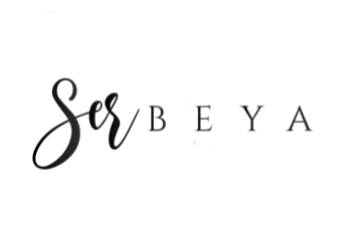 CLIENT INFORMATIONNAME:__________________________________________	DATE:_________________ADDRESS:_____________________________________________ CITY/ST/ZIP____________________EMAIL:__________________________________________________ CELL:________________________How did you hear about us: ______________________________Please indicate if you’ve recently worn or frequently wear any of the following types of lashes:___Individual	____Strip   What brand____________________________________________Have you had a lash lift or tint?_________ When_______________What was your result___________________________________________________________Are you having extensions applied for _____special occasion or ______ daily wearAre you looking for something more natural______  dramatic______ longer______ thicker______Do you wear contacts?____________  Do you wear glasses___________Please check any that apply to you within the last 6 months:_____lasik    _____eye injury    _____seasonal allergies      _____hormone imbalance/stress_____recent illness or severe injury     _____pregnancy/breastfeeding     _____new prescription_____hyper/hypothyroidism     _____alopecia    _____diabetes    _____lupus   _____trichotillomania_____allergies to cyanoacrylate adhesives (glue,nail glue)   _____adhesive found in bandaids_____accutane or retin-aI understand there are risks associated with having extensions applied to and/or removed from my natural lash.  Some risks include, but not limited to, eye irritation, eye pain, discomfort, inflammation of eyelids, puffiness/swelling.  I understand a small amount of lash adhesive will be used to apply a single lash to my natural lash.  I understand there are no guarantees of how long the extensions will remain on the natural lash.  I understand that I must follow all aftercare as closely as possible.  I understand that I will not get my lashes wet for the first 24 hours after application.  I agree to avoid using waterproof mascara and to not use any eyelash curler, perm or tint my extensions.  I agree to not pick, pull or rub my extensions.  I understand that I will need a fill between 1-3 weeks depending upon my natural lash cycle.  I understand it is my responsibility to maintain, clean daily and properly brush my extensions.  I understand that if any irritation should occur, it is no fault of the lash technician and I will alert them right away.  _______I give my permission to be photographed before and after for marketing purposes and I will not be given compensation._______I do not give my permission for my photos to be used for social media/marketing purposes but I do understand that my photo will be taken before and after for internal use. ___________________________________________		__________________Client Signature							Date